Symmetry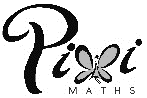 Asymmetrical1 line of symmetry2 lines of symmetry3 or more lines of symmetry